Содержание1.Общие положения1.1.Настоящая конкурсная документация по проведению конкурсного отбора юридических лиц и индивидуальных предпринимателей, обеспечивающих перемещение и хранение задержанных транспортных средств (маломерных судов) на специализированных стоянках на территории города Нефтеюганска (далее – конкурсная документация) подготовлена в соответствии с Гражданским кодексом Российской Федерации, Федеральным законом от 26.07.2006 № 135-ФЗ «О защите конкуренции», Законом Ханты-Мансийского автономного округа-Югры от 25.06.2012 № 84-оз «О перемещении транспортных средств на специализированную стоянку, хранении, возврате транспортных средств», постановлением Правительства Ханты-Мансийского автономного округа – Югры от 24.08 2012 № 296-п «Об утверждении положения о комиссии по проведению конкурсного отбора юридических лиц и индивидуальных предпринимателей, обеспечивающих перемещение и хранение задержанных транспортных средств на специализированных стоянках в Ханты-Мансийском автономном округе - Югре, порядка ведения и формы журнала учета пробега транспортного средства, предназначенного для перемещения задержанного транспортного средства, при перемещении задержанного транспортного средства на специализированную стоянку, порядка ведения и формы журнала учета задержанных транспортных средств на специализированной стоянке, формы акта приема-передачи задержанного транспортного средства, тарифов на перемещение задержанного транспортного средства на специализированную стоянку и его хранение и признании утратившими силу некоторых нормативных правовых актов Правительства Ханты-Мансийского автономного округа – Югры», постановлением администрации города Нефтеюганска от 23.11.2012 № 3331 «О комиссии по проведению конкурсного отбора юридических лиц и индивидуальных предпринимателей, обеспечивающих перемещение и хранение задержанных транспортных средств на специализированных стоянках на территории города Нефтеюганска».1.2.Описание границ территорий обслуживания одной специализированной стоянки. Зона обслуживания: в границах муниципального образования городской округ город Нефтеюганск.1.3.Общее требование к количеству специализированных стоянок на территории города Нефтеюганска - не менее 1 (одной) специализированной стоянки на территории города Нефтеюганска, вместимостью не менее 10 (десяти) транспортных средств (маломерных судов).2.Организатор конкурсного отбора юридических лиц и индивидуальных предпринимателей, обеспечивающих перемещение и хранение задержанных транспортных средств (маломерных судов) на специализированных стоянках на территории города Нефтеюганска2.1.Организатором конкурсного отбора юридических лиц и индивидуальных предпринимателей, обеспечивающих перемещение и хранение задержанных транспортных средств (маломерных судов) на специализированных стоянках на территории города Нефтеюганска является администрация города Нефтеюганска, адрес: 628309, микрорайон 2, дом 25, г. Нефтеюганск, Ханты-Мансийский автономный округ–Югра. Официальный информационный портал органов местного самоуправления города Нефтеюганска http: //www.admugansk.ru/. 2.2.Ответственным за проведение конкурсного отбора юридических лиц и индивидуальных предпринимателей, обеспечивающих перемещение и хранение задержанных транспортных средств (маломерных судов) на специализированных стоянках на территории города Нефтеюганска (далее – конкурсный отбор), является департамент жилищно-коммунального хозяйства администрация города Нефтеюганска, адрес: 628309, ул.Строителей, строение 4/1, г.Нефтеюганск, Ханты-Мансийский автономный округ-Югра.2.3.Конкурсный отбор осуществляется комиссией по проведению конкурсного отбора юридических лиц и индивидуальных предпринимателей, обеспечивающих перемещение и хранение задержанных транспортных средств на специализированных стоянках на территории города Нефтеюганска (далее – конкурная комиссия).    3.Требования, предъявляемые к участникам конкурсного отбора3.1.К участию в конкурсном отборе допускаются юридические лица, независимо от их организационно-правовых форм, индивидуальные предприниматели.3.2.Участниками конкурсного отбора могут быть юридические лица и индивидуальные предприниматели, владеющие водным или земельным участком на праве собственности или ином законом основании для организации специализированной стоянкой (далее – Претенденты).3.3.Претендент, владеющий водным участком, предлагаемый им для организации специализированной стоянки должен быть зарегистрирован (поставлен на учет) и допущен к эксплуатации ГИМС МЧС России по Ханты-Мансийскому автономному округу – Югре.3.4.Претендент, владеющий земельным участком, предлагаемый им для организации специализированной стоянки должен владеть не менее 1 (одной) универсальной транспортировочной тележкой для транспортировки задержанных маломерных судов по суше.4.Срок, порядок подачи и регистрации заявок для участия                            в конкурсном отборе4.1.Прием заявок на участие в конкурсном отборе (далее – заявка) начинается с момента опубликования в газете «Здравствуйте, нефтеюганцы!» и размещения на официальном информационном портале органов местного самоуправления города Нефтеюганска http: //www.admugansk.ru/ (далее – официальный сайт) объявления о проведении конкурсного отбора юридических лиц и индивидуальных предпринимателей, обеспечивающих перемещение и хранение задержанных транспортных средств (маломерных судов) на специализированных стоянках на территории города Нефтеюганска (далее - объявление).Прием заявок осуществляется в течение тридцати календарных дней с момента опубликования и размещения на официальном сайте объявления по адресу: 628309, Российская Федерация, Ханты-Мансийский автономный округ-Югра, г.Нефтеюганск, ул.Строителей, строение 4/1, департамент жилищно-коммунального хозяйства администрации города Нефтеюганска, кабинет                    № 302, контактный телефон: 8 (3463) 23 19 00.Заявки принимаются в срок, указанный в объявлении, в рабочие дни с понедельника по пятницу с 08:30 до 12:00 часов и с 13:00 до 17:30 часов. Суббота, воскресенье - выходные дни. 4.2.Претендент подает заявку и прилагаемые к ней документы в соответствии с разделом 8 конкурсной документации в запечатанном конверте. На запечатанном конверте с заявкой указывается информация в соответствии с Приложением № 1 к настоящей конкурсной документации. В запечатанный конверт с заявкой вкладывается опись предоставленных документов в соответствии с Приложением   № 3 к настоящей конкурсной документации.4.3.Каждый запечатанный конверт с заявкой и прилагаемыми к ней документами, поступивший в срок, указанный в объявлении, регистрируется секретарем конкурсной комиссии в журнале регистрации заявок для участия в конкурсном отборе юридических лиц и индивидуальных предпринимателей, обеспечивающих перемещение и хранение задержанных транспортных средств на специализированных стоянках на территории города Нефтеюганска (далее- журнал регистрации заявок). На конвертах с конкурсной документацией, представленной Претендентом, делается отметка о дате и времени предоставления заявки на участие в конкурсном отборе с указанием номера данной заявки.4.4.Претендент вправе подать только одну заявку на каждый лот.4.5.Претенденты, подавшие заявки, и организатор конкурсного отбора обязаны обеспечить конфиденциальность сведений, содержащихся в таких заявках до вскрытия конвертов с заявками на участие в конкурсном отборе. Лица, осуществляющие хранение конвертов с заявками, не вправе допускать повреждение таких конвертов до момента их вскрытия.4.6.Все копии документов, направляемые в конкурсную комиссию, должны быть читаемы и содержать полный объем информации, указанный в оригиналах документов. 5.Внесение изменений в конкурсную документацию5.1.Организатор конкурсного отбора вправе вносить изменения в конкурсную документацию при условии обязательного продления срока представления заявок не менее чем на 30 (тридцать) календарных дней с момента размещения в средствах массовой информации о таких изменениях.5.2.Организатор конкурсного отбора не несёт ответственности в случае, если Претендент не ознакомился с изменениями, внесёнными в объявление о проведении конкурсного отбора и конкурсную документацию, размещёнными и опубликованными надлежащим образом.6.Место, дата и время вскрытия конвертов с заявками на участие в конкурсном отборе6.1.Запечатанные конверты с заявками вскрываются конкурсной комиссией по адресу, в дату и время, указанным в объявлении, опубликованному в газете «Здравствуйте, нефтеюганцы!» и размещенному на официальном сайте.7.Предмет конкурсного отбора7.1.Предметом конкурсного отбора является отбор юридических лиц и индивидуальных предпринимателей, обеспечивающих перемещение и хранение задержанных транспортных средств (маломерных судов) на специализированных стоянках на территории города Нефтеюганска. Победителю конкурсного отбора предоставляется право заключить договор на осуществление перемещения и хранения задержанных транспортных средств (маломерных судов) на специализированных стоянках на территории города Нефтеюганска (далее - Договор).7.2.Победитель вправе осуществлять перемещение и хранение задержанных транспортных средств (маломерных судов) в течение двух лет,               с момента признания его победителем.8.Перечень документов, предоставляемых Претендентами для участия в конкурсном отборе8.1.Заявка предоставляется Претендентами по форме согласно Приложению № 2 к настоящей конкурсной документации.8.2.Нотариально заверенные копии свидетельства о регистрации права собственности на земельный участок, на котором размещена специализированная стоянка, или иного документа на право владения им.8.3.Копия договора водопользования при наличии. 8.4.Нотариально заверенные копии учредительных документов, документов о постановке на учет в налоговом органе по месту нахождения юридического лица или индивидуального предпринимателя.8.5.Выписка из Единого государственного реестра юридических лиц или Единого государственного реестра индивидуальных предпринимателей.8.6.Справка об отсутствии задолженности по начисленным налогам, сборам и иным обязательным платежам в бюджеты всех уровней на дату объявления конкурса.8.7.Справка в произвольной форме с информацией (характеристиками) о специализированной стоянке и технически средствах, имеющихся у Претендента, позволяющей оценить их в соответствии с критериями оценки участников конкурсного отбора (пункт 12.8 конкурсной документации).8.8.Заявка и прилагаемые к ней документы представляются на бумажном носителе, из них формируется том, который должен быть прошнурован и пронумерован (в правом нижнем углу каждого листа). В состав тома должна входить опись представленных документов (Приложение № 3 к настоящей конкурсной документации) с указанием нумерации страниц, под которой находятся прошитые документы. 8.9.Не допускается применять для оформления заявки и прилагаемых к ней документов, выключая опись и конверт, карандаш или письменные принадлежности, допускающие возможность изменения.9.Информационное обеспечение конкурсного отбора9.1.Официальным печатным изданием для опубликования информации о проведении конкурсного отбора является газета «Здравствуйте, нефтеюганцы!».9.2.Информация о проведении конкурсного отбора размещается на официальном сайте: www.admugansk.ru.10.Изменения заявок на участие в конкурсном отборе10.1.Претендент, подавший заявку, вправе её изменить в любое время, до даты и времени окончания приема заявок, указанной в объявлении.10.2.Изменения, внесенные в заявку, считаются неотъемлемой частью заявки.10.3.Изменения заявки должны быть оформлены и поданы в порядке, установленном для оформления заявок в соответствии с настоящей конкурсной документацией. Претендент обязан нанести на конверт с изменениями надпись: «Изменения», а также продублировать сведения, указанные на конверте с первоначальной заявкой, включая порядковый номер конверта дату и время его регистрации.10.4.После окончания срока подачи заявок внесение изменений в заявки не допускается.10.5.Претенденты, подавшие изменения заявок, организатор конкурсного отбора обязаны обеспечить конфиденциальность сведений, содержащихся в таких изменениях заявок до вскрытия конвертов с заявками. Лица, осуществляющие хранение конвертов с изменениями заявок, не вправе допускать повреждение таких конвертов и содержащихся в них изменений заявки до момента их вскрытия.10.6.Конверты с изменениями заявок вскрываются конкурсной комиссией одновременно с конвертами с заявками.10.7.Если конверт с изменениями заявки не запечатан и не маркирован в порядке, определенном пунктом 10.3 настоящей конкурсной документации, то конверт с изменениями заявки не принимается к регистрации.11.Отзыв заявок на участие в конкурсном отборе11.1.Претендент, подавший заявку, вправе отозвать её в любое время до момента вскрытия конкурсной комиссией конвертов с заявками.11.2.Претендент подает по месту приема конкурсной документации уведомление об отзыве заявки, содержащее информацию о том, что он отзывает свою заявку, наименование конкурсного отбора, регистрационный номер заявки, дату и способ подачи заявки. Уведомление регистрируется в порядке аналогичном для регистрации заявок на конкурсный отбор.11.3.При необходимости Претендент вправе в уведомлении об отзыве заявки указать просьбу вернуть отозванную им заявку. В этом случае в уведомлении об отзыве заявки указывается адрес, по которому соответствующая заявка должна быть возвращена.11.4.Заявки, отозванные до окончания срока подачи заявок в порядке, указанном выше, считаются не поданными.12.Порядок рассмотрения и оценки заявок на участие в конкурсном отборе12.1.Конкурсная комиссия правомочна принимать решения, если на заседании присутствует более половины ее членов.12.2.Решение конкурсной комиссии принимается открытым голосованием простым большинством голосов присутствующих ее членов.12.3.Решения конкурсной комиссии оформляются протоколом заседания конкурсной комиссии (далее – протокол).12.4.Заявка и прилагаемые к ней документы, представленные Претендентами по истечении срока, указанного в пункте 4.1 настоящей конкурсной документации, не рассматриваются и в течение пяти рабочих дней со дня их поступления в конкурсную комиссию возвращаются Претендентам с указанием причины возврата.12.5.Заявка и прилагаемые к ней документы, указанные в пунктах 8.1 – 8.6 настоящей конкурсной документации, рассматриваются конкурсной комиссией в период не более десяти рабочих дней со дня окончания их приема. 12.6.По результатам проверки конкурсной комиссией представленных Претендентом заявки и прилагаемых к ней документов на соответствие требованиям, предъявляемым к участникам конкурсного отбора (раздел 3 настоящей конкурсной документации), а также требованиям, указанным в пунктах 8.1 – 8.6 настоящей конкурсной документации, Претендент признаётся участником конкурсного отбора или ему дается отказ в допуске к участию в конкурсном отборе.12.7.Основаниями для отказа в допуске к участию в конкурсном отборе являются:-отсутствие заявки по форме согласно Приложению № 2 к настоящей конкурсной документации, а равно отсутствие предусмотренных в ней сведений;-отсутствие одного (нескольких) документов, прилагаемых к заявке и предусмотренных пунктами 8.2, 8.4, 8.5, 8.6 настоящей конкурсной документации.Решение об отказе в допуске к участию в конкурсном отборе принимается на заседании конкурсной комиссии, заносится в протокол заседания конкурсной комиссии и доводится до Претендента в письменной форме в течение пяти рабочих дней со дня подписания протокола заседания конкурсной комиссии.12.8.Участники конкурсного отбора оцениваются по следующим критериям.Для проведения оценки участников конкурсного отбора конкурсная комиссия вправе организовать осмотр стоянки и технических средств, предлагаемых участником конкурсного отбора, уведомив его не меньше чем за сутки о дате и времени проведения осмотра. 12.9.По итогам оценки участников конкурсного отбора оформляются экспертные листы, заполненные и подписанные членами конкурсной комиссии по форме в соответствии с Приложением № 4 к настоящей конкурсной документации.12.10.Победителем признается участник конкурсного отбора, набравший наибольшее суммарное количество баллов, выставленных в экспертных листах по всем критериям.12.11.В случае если для участия в конкурсном отборе представлены заявка и прилагаемые к ней документы, указанные в пунктах 8.1 – 8.6 настоящей конкурсной документации, только одним Претендентом и они отвечают установленным требованиям, предъявляемым к участникам конкурсного отбора (раздел 3 настоящей конкурсной документации), либо требованиям, указанным в пунктах 8.1 – 8.6 настоящей конкурсной документации, соответствует заявка и прилагаемые к ней документы только одного Претендента, такой Претендент признается участником конкурсного отбора и его победителем.12.12.Конкурсный отбор признается несостоявшимся в случаях:-отсутствия заявок;-принятия конкурсной комиссией решения о том, что ни один из Претендентов не соответствует требованиям, предъявляемым к участникам конкурсного отбора (раздел 3 настоящей конкурсной документации);-представления всеми Претендентами заявок и прилагаемых к ним документов, не соответствующих требованиям, указанным в пунктах 8.1 – 8.6 настоящей конкурсной документации.12.13.В случае, если участники конкурсного отбора наберут равное количество баллов, они признаются победителями и получают право заключать соответствующие Договоры.13.Заключение договора 13.1.Организатор конкурсного отбора не позднее двух рабочих дней со дня подписания протокола заседания конкурсной комиссии направляет его копию победителю конкурсного отбора и руководителю подразделения органа, осуществляющего организацию работы должностных лиц, уполномоченных составлять протоколы о соответствующих административных правонарушениях.13.2.Победитель в течение 5 (пяти) рабочих дней с момента получения копии протокола заседания конкурсной комиссии обязан принять меры по оформлению и подписанию Договора с органами, уполномоченными осуществлять задержание транспортного средства.13.3.Договор с победителем (победителями) конкурсного отбора заключается не ранее чем через 10 (десять) дней со дня подписания протокола. 13.4.В случае, если победитель конкурсного отбора в указанный срок не оформил и не подписал со своей стороны Договор, он признаётся уклонившимся от заключения договора.13.5.В случае, если победитель конкурсного отбора признан уклонившимся от заключения Договора, организатор конкурсного отбора вправе обратиться в суд с иском с требованием, о понуждении победителя конкурсного отбора заключить Договор, а также о возмещении убытков, причинённых уклонением от заключения Договора. 13.6.Договор заключается на условиях, указанных в заявке. Примерный Договор приведен в Приложении № 5 к настоящей конкурсной документации.13.7.На каждую специализированную стоянку заключается отдельный Договор.13.8.Победитель вправе осуществлять перемещение и хранение задержанных транспортных средств (маломерных судов) в течение двух лет, с момента признания его Победителем.14.Заключительные положения14.1Любой Претендент или участник конкурсного отбора вправе обратиться к организатору конкурсного отбора за разъяснениями результатов проведения конкурсного отбора. Организатор конкурсного отбора обязан представить в письменной форме соответствующие разъяснения в течение тридцати календарных дней со дня получения такого обращения.14.2.Информация о победителях размещается в газете «Здравствуйте, нефтеюганцы!» и на официальном сайте в течение пяти дней с момента принятия решения конкурсной комиссией.      Приложение № 1                                                                                        к конкурсной документацииВ конкурсную комиссию по проведению конкурсного отбора юридических лиц и индивидуальных предпринимателей, обеспечивающих перемещение и хранение задержанных транспортных средств (маломерных судов) на специализированных стоянках на территории города НефтеюганскаНЕ ВСКРЫВАТЬ ДО  ____ часов  «____»_________ 20__ г.ДОКУМЕНТЫ НА УЧАСТИЕ В КОНКУРСНОМ ОТБОРЕюридических лиц и индивидуальных предпринимателей, обеспечивающих перемещение и хранение задержанных транспортных средств (маломерных судов) на специализированных стоянках на территории города НефтеюганскаПорядковый номер конверта ______________ ____________ 20___г. _____час_____ минСдал__________________                                                  Принял_________________      Приложение № 2                                                                                        к конкурсной документацииЗАЯВКАна участие в конкурсном отборе юридических лиц и индивидуальных предпринимателей, обеспечивающих перемещение и хранение задержанных транспортных средств (маломерных судов) на специализированных стоянках на территории города Нефтеюганскаот ________________________________________________________________________________________________________________________________________________________________________________________________,(наименование юридического лица, ФИО руководителя, Ф.И.О. индивидуального предпринимателя)почтовый адрес ____________________________________________________________________________________________________________________________________________________________________________ИНН _______________________________, ОГРН ______________________,настоящим выражаю своё желание участвовать в отборе юридических лиц и индивидуальных предпринимателей, обеспечивающих перемещение и хранение задержанных транспортных средств (маломерных судов) на специализированных стоянках на территории города Нефтеюганска, победителю которого даётся право на заключение договора на осуществление перемещения и хранения задержанных транспортных средств (маломерных судов) на специализированных стоянках на территории города Нефтеюганска.С условиями проведения конкурсного отбора согласен.Руководитель юридического лица(индивидуальный предприниматель)       Подпись     ____________________                                                                                                                                              (Ф.И.О.)М.П.                                                                                 "___" ________ 20__ г.      Приложение № 3                                                                                       к конкурсной документацииОпись представленных документовдля участия в конкурсном отборе юридических лиц и индивидуальных предпринимателей, обеспечивающих перемещение и хранение задержанных транспортных средств (маломерных судов) на специализированных стоянках на территории города Нефтеюганска________________________________________________________________________________________________________________________________(наименование юридического лица, индивидуального предпринимателя)Предупрежден об ответственности за достоверность сведений, содержащихся в представленных документах.__________________        ____________________       ______________________       (Должность)                             (Подпись)                              (ФИО)«____»__________ 20__г.                                                                                       Приложение № 4                                                                                        к конкурсной документацииЭКСПЕРТНЫЙ ЛИСТ по оценке участников конкурсного отбора юридических лиц и индивидуальных предпринимателей, обеспечивающих перемещение и хранение задержанных транспортных средств (маломерных судов) на специализированных стоянках на территории города НефтеюганскаЧлен конкурсной комиссии (Ф.И.О.): ________________________________________Критерии оценки участников конкурсного отбора:Подпись члена конкурсной комиссии: ___________________ дата___________      Приложение № 5                                                                                        к конкурсной документацииПримерный договор № ___на осуществление перемещения и хранения задержанных транспортных средств (маломерных судов) на специализированных стоянках на территории города Нефтеюганска г.Нефтеюганск                                                                             «__» ______ 20__годРуководитель подразделения органа ___________________________ именуемый в дальнейшем «Заказчик», в лице ____________________, действующего на основании ___________,  с одной стороны  и __________________________, именуемый(ое) в дальнейшем «Организация» в лице _________________________, действующего на основании ____________, с другой стороны, совместно именуемые «Стороны»,  на основании протокола заседания конкурсной комиссии по проведению конкурсного отбора юридических лиц и индивидуальных предпринимателей, обеспечивающих перемещение и хранение задержанных транспортных средств (маломерных судов) на специализированных стоянках на территории города Нефтеюганска от ________ № ______ заключили настоящий договор  о нижеследующем:Используемые в договоре термины:Транспортное средство - судно, длина которого не должна превышать двадцать метров и общее количество людей, на котором не должно превышать двенадцать.Владелец транспортного средства - собственник транспортного средства, а также лицо, владеющее транспортным средством на праве хозяйственного ведения или праве оперативного управления либо на ином законном основании (право аренды, доверенность на право управления транспортным средством, распоряжение соответствующего органа о передаче этому лицу транспортного средства). Не является владельцем транспортного средства лицо, управляющее транспортным средством в силу исполнения своих служебных или трудовых обязанностей, в том числе на основании трудового или гражданско-правового договора с собственником или иным владельцем транспортного средства.Перемещение транспортного средства - доставка задержанного транспортного средства, в том числе при помощи другого транспортного средства.Специализированная стоянка - специально отведенное охраняемое место хранения задержанных транспортных средств (маломерных судов) с обеспечением круглосуточного приема (выдачи) транспортных средств.Уполномоченное должностное лицо - должностное лицо, уполномоченное составлять протоколы о соответствующих административных правонарушениях в порядке, определенном Кодексом Российской Федерацией об административных правонарушениях.1.Предмет договора1.1.Предметом настоящего договора является установление порядка взаимоотношения Сторон по передаче и перемещению задержанных транспортных средств (маломерных судов), хранению их на специализированных стоянках и возврату задержанных транспортных средств владельцам в соответствии с законодательством Российской Федерации, Законом  Ханты-Мансийского автономного округа - Югры от 25.06.2012 № 84-оз «О перемещении транспортных средств на специализированную стоянку, их хранении, оплате расходов на перемещение и хранение, возврате транспортных средств», постановлением Правительства Ханты-Мансийского автономного округа - Югры от 24.08.2012 № 296-п «Об утверждении Положения о комиссии по проведению конкурсного отбора юридических лиц и индивидуальных предпринимателей, обеспечивающих перемещение и хранение задержанных транспортных средств на специализированных стоянках в Ханты-Мансийском автономном округе - Югре, порядка ведения и формы журнала учета пробега транспортного средства, предназначенного для перемещения задержанного транспортного средства, при перемещении задержанного транспортного средства на специализированную стоянку, порядка ведения и формы журнала учета задержанных транспортных средств на специализированной стоянке, формы акта приема-передачи задержанного транспортного средства, тарифов на перемещение задержанного транспортного средства на специализированную стоянку и его хранение и признании утратившими силу некоторых нормативных правовых актов Правительства Ханты-Мансийского автономного округа – Югры» (далее - Постановление).1.2.Хранение задержанных транспортных средств осуществляется на специализированной стоянке, расположенной по адресу: ________________ (далее-специализированная стоянка). 2.Обязанности и права сторон 2.1.Организация обязуется:2.1.1.Осуществлять перемещение задержанных транспортных средств кратчайшим путём на специализированную стоянку, указанную в договоре,  хранение на специализированной стоянке и возврат задержанных транспортных средств владельцам. 2.1.2.Обеспечить перемещение задержанного транспортного средства на специализированную стоянку и его хранение по тарифам, установленным в соответствии с действующим законодательством. 2.1.3.Круглосуточно производить прием и учет заявок на помещение задержанных транспортных средств на специализированную стоянку от, уполномоченных должностных лиц составлять протоколы о соответствующих административных правонарушениях.2.1.4.Вести учёт задержанных транспортных средств. 2.1.5.Обеспечить сохранность задержанного транспорта на специализированной стоянке, принять меры, исключающие доступ к задержанному транспортному средству третьих лиц в процессе хранения задержанного транспортного средства на специализированной стоянке.2.1.6.Круглосуточно проводить выдачу задержанного транспортного средства владельцу на основании письменного разрешения должностного лиц, определенных Заказчиком.2.1.7.Представить организатору уполномоченных должностных лиц составлять протоколы о соответствующих административных правонарушениях. Конкурсного отбора копию подписанного Сторонами настоящего договора.2.2.Заказчик обязуется: 2.2.1.Передавать заявку о задержанном транспортном средстве для помещения его на специализированную стоянку в Организацию, сообщая при этом диспетчеру или иному сотруднику Организации данные уполномоченного должностного лица, подавшего заявку, и номер нагрудного знака (при его наличии), а также место, время, причину задержания, данные о транспортном средстве.2.2.2.Вручать копию протокола о задержании транспортного средства представителю Организации, осуществляющему транспортировку задержанного транспортного средства на специализированную стоянку. 2.2.3.Представить Организации перечень должностных лиц, уполномоченных давать письменное разрешение на выдачу задержанного транспортного средства помещенного на специализированную стоянку (далее – Разрешение).2.2.4.Разработать и направить в Организацию форму и порядок оформления Разрешения, а также порядок выдачи задержанных транспортных средств.3.Срок действия договора3.1.Настоящий договор вступает в силу с даты подписания и действует до ___________. 3.2.Организация осуществляет перемещение, хранение и выдачу задержанного транспортного средства с ________ до _________.4.Ответственность Сторон4.1.В случае неисполнения или ненадлежащего исполнения своих обязательств по настоящему договору Стороны несут ответственность в соответствии с законодательством Российской Федерации. 4.2.С момента приема Организацией задержанного транспортного средства (подписи в протоколе о задержании транспортного средства) от уполномоченного должностного лица и до передачи его владельцу ответственность за сохранность задержанного транспортного средства, находящегося в нем имущества, а также дополнительного оборудования несет Организация.4.3.Вред, причиненный задержанному транспортному средству, находящемуся в нем имуществу, а также дополнительному оборудованию при перемещении задержанного транспортного средства на специализированную стоянку и его хранении, возмещается Организацией, в соответствии с законодательством Российской Федерации.4.4.Стороны освобождаются от ответственности за частичное или полное неисполнение обязательств по настоящему договору, если оно явилось следствием возникновения обстоятельств непреодолимой силы, возникшей после заключения настоящего договора в результате обстоятельств чрезвычайного характера (аварии, опасного природного явления, катастрофы, стихийного или иного бедствия), а также иных обстоятельств, которые Стороны не могли предвидеть при заключении настоящего договора (изменение законодательства, принятие решений и совершение действий органов государственной власти и местного самоуправления), если эти обстоятельства непосредственно повлияли на исполнение настоящего договора.4.5.В случае наступления обстоятельств непреодолимой силы Сторона, которая в результате наступления указанных обстоятельств не в состоянии исполнить обязательства, взятые на себя по настоящему договору, должна в трёхдневный срок письменно уведомить об этих обстоятельствах другую Сторону.4.6.С момента наступления обстоятельств непреодолимой силы действие настоящего договора приостанавливается до момента определяемого Сторонами.4.7.В случае, если обстоятельства, указанные в пункте 4.6 настоящего договора, длятся более 10 (десяти) календарных дней, Стороны совместно решают вопрос о возможности (невозможности) продолжения договорных отношений в рамках настоящего договора.5. Иные условия5.1.Споры (разногласия), которые могут возникнуть между Сторонами по вопросам исполнения настоящего договора, разрешаются путём переговоров. 5.2.В случае невозможности урегулирования споров (разногласий) путем переговоров, такие споры (разногласия) подлежат рассмотрению в Арбитражном суде Ханты-Мансийского автономного округа - Югры.5.3.Любые изменения и дополнения к настоящему договору действительны, только если они заключены в письменной форме и подписаны уполномоченным представителями обеих Сторон.5.4.Основаниями расторжения настоящего договора являются:нарушение Сторонами положений настоящего договора;в случае досрочного прекращения деятельности Организации;иные случаи, предусмотренные законодательством Российской Федерации и настоящим договором.  5.5.Настоящий договор и приложение к нему составлены в двух экземплярах, имеющих одинаковую юридическую силу, один из которых находится у Заказчика, второй у Организации.6.Юридические адреса и подписи сторонЗаказчик								Организация 1.Общие положения ………………...……………………………………………. 3                                                                                                  2.Организатор конкурсного отбора юридических лиц и индивидуальных предпринимателей, обеспечивающих перемещение и хранение задержанных транспортных средств (маломерных судов) на специализированных стоянках на территории города Нефтеюганска……………………………………………. 3                                                                                                                                                    3.Требования, предъявляемые к участникам конкурсного отбора……………. 4                4.Срок, порядок подачи и регистрации заявок для участия в конкурсном отборе………………………………………………………………………………..4 5.Внесение изменений в конкурсную документацию……………………………5 6.Место, дата и время вскрытия конвертов с заявками на участие в   конкурсном отборе……………………………………………………………........................... 67.Предмет конкурсного отбора………………………………………………….. 68.Перечень документов, предоставляемых Претендентами для участия в конкурсном отборе……………………………………………………………….. 69.Информационное обеспечение конкурсного отбора………………………....  710.Изменения заявок на участие в конкурсном отборе………………………..  711.Отзыв заявок на участие в конкурсном отборе……………………………… 712.Порядок рассмотрения и оценки заявок на участие в конкурсном отборе..  813.Заключение договора………………………………………………………... 1214.Заключительные положения…………………………………………………1215.Приложения № 1 к конкурсной документации……………………………. 1416.Приложения № 2 к конкурсной документации……………………………. 1517.Приложение № 3 к конкурсной документации……………………………. 1618.Приложение № 4 к конкурсной документации……………………………. 1719.Приложение № 5 к конкурсной документации……………………………. 20№
п/пКритерииКоличество баллов1Техническое состояние специализированной стоянки (причалы, пирсы, боксы, переходные мостики, швартовые устройства и т.д., плоскостные стоянки),            в том числе:                        -техническое состояние береговых и плавучих сооружений (причалы, пирсы, боксы, переходные мостики, швартовые устройства и т.д.); -укомплектованность аварийно-спасательным имуществом и оборудованием.-наличие покрытия по всей территории стоянки (асфальтобетонное покрытие, цементобетонное покрытие, плиты и т.д.);-наличие искусственного освещения территории стоянки.до 301051052Соответствие специализированной стоянки требованиям противопожарной и санитарной безопасности до 2522.1.Наличие первичных средств пожаротушения и пожарного инвентаря:2.1.1.Пожарный щит:-наличие пожарного щита с полным набором инвентаря (лом, багор, штыковая или совковая лопата, ведро, топор);-наличие пожарного щита с неполным набором инвентаря;-отсутствие пожарного щита.2.1.2.Огнетушители:-более 2-х огнетушителей;-2 огнетушителя;-1 огнетушитель;-отсутствие огнетушителей.2.1.3.Пожарный ящик с песком:-наличие;-отсутствие.2.2.Наличие туалета:-наличие капитального помещения туалета, расположенного в здании (сооружении) на территории специализированной стоянки, предназначенном для размещения контрольно-пропускного пункта, приема посетителей либо для оформления документов и оплаты;-наличие некапитального (деревянного либо биотуалета) туалета на территории специализированной стоянки;-отсутствие туалета на территории специализированной стоянки.2.3.Сбор мусора:-наличие двух и более контейнеров для сбора мусора;-наличие одного контейнера для сбора мусора;-отсутствие контейнера для сбора мусора.2.4.Вывоз ТБО:-наличие договора со специализированной организацией на вывоз ТБО;-отсутствие договора со специализированной организацией на вывоз ТБО.420432040420430503Наличие универсальной транспортировочной тележки для транспортировки задержанных маломерных судов по суше, ее техническое состояниедо 204Наличие контрольно-пропускного пункта и ограждений, обеспечивающих ограничение доступа на территорию          
специализированной стоянки посторонних лиц    до 1544.1.КПП:-наличие;-отсутствие.4.2.Ограждение, обеспечивающее ограничение доступа посторонних лиц:-наличие ограждения всей территории специализированной стоянки;-частичное ограждение территории специализированной стоянки;-отсутствие ограждения всей территории специализированной стоянки.504205Возможность размещения на специализированной стоянке не менее 10 транспортных средств (маломерных судов):до 2055.1.Наличие возможности размещения на специализированной стоянке от 10 до 15 транспортных средств (маломерных судов)5.2.Наличие возможности размещения на специализированной стоянке от 15 до 20 транспортных средств (маломерных судов)5.3.Наличие возможности размещения на специализированной стоянке от 20 и более транспортных средств (маломерных судов)1015206Наличие на территории специализированной стоянки помещения для осуществления приема оплаты за перемещение и хранение задержанных транспортных средств с использованием контрольно-кассовой машины                        до 1566.1.Помещение с ККМ:-в наличии;-отсутствует.1007Наличие круглосуточной квалифицированной охраны      до 1577.1.Наличие круглосуточной квалифицированной охраны:-в наличии;-отсутствует.7.2.Наличие камер видеонаблюдения, фиксирующих обзор территории специализированной стоянки:-1 камера видеонаблюдения;-2 камеры видеонаблюдения;-более 2-х камер видеонаблюдения.-отсутствие камер видеонаблюдения.10034508Наличие опыта работы Претендента в данном направлении деятельностидо 10 88.1.Осуществление деятельности по перемещению и хранению задержанных транспортных средств на специализированных стоянках по ранее заключенным договорам с органами, уполномоченными осуществлять задержание транспортного средства:-менее 2 лет;-более 2 лет;-отсутствие опыта5100  № п/пНаименование документаКол-во страницНомер страницы, под которым находится прошитый документ12341.2.3.…N 
п/пКритерииКоличество
 балловОценка члена комиссии1Техническое состояние специализированной стоянки (причалы, пирсы, боксы, переходные мостики, швартовые устройства и т.д., плоскостные стоянки),          в том числе:                        -техническое состояние береговых и плавучих сооружений (причалы, пирсы, боксы, переходные мостики, швартовые устройства и т.д.); -укомплектованность аварийно-спасательным имуществом и оборудованием.-наличие покрытия по всей территории стоянки (асфальтобетонное покрытие, цементобетонное покрытие, плиты и т.д.);-наличие искусственного освещения территории стоянки.до 301051052Соответствие специализированной стоянки требованиям противопожарной и санитарной безопасности до 2522.1.Наличие первичных средств пожаротушения и пожарного инвентаря:2.1.1.Пожарный щит:-наличие пожарного щита с полным набором инвентаря (лом, багор, штыковая или совковая лопата, ведро, топор);-наличие пожарного щита с неполным набором инвентаря;- отсутствие пожарного щита.2.1.2.Огнетушители:-более 2-х огнетушителей;-2 огнетушителя;-1 огнетушитель;-отсутствие огнетушителей.2.1.3.Пожарный ящик с песком:- наличие;- отсутствие.2.2.Наличие туалета:-наличие капитального помещения туалета, расположенного в здании (сооружении) на территории специализированной стоянки, предназначенном для размещения контрольно-пропускного пункта, приема посетителей либо для оформления документов и оплаты;-наличие некапитального (деревянного либо биотуалета) туалета на территории специализированной стоянки;-отсутствие туалета на территории специализированной стоянки.2.3.Сбор мусора:-наличие двух и более контейнеров для сбора мусора;-наличие одного контейнера для сбора мусора;-отсутствие контейнера для сбора мусора.2.4.Вывоз ТБО:-наличие договора со специализированной организацией на вывоз ТБО;-отсутствие договора со специализированной организацией на вывоз ТБО.420432040420430503Наличие универсальной транспортировочной тележки для транспортировки задержанных маломерных судов по суше, ее техническое состояниедо 204Наличие контрольно-пропускного пункта и ограждений, обеспечивающих ограничение доступа на территорию специализированной стоянки посторонних лиц        до 154.1.КПП:-наличие;-отсутствие.4.2.Ограждение, обеспечивающее ограничение доступа посторонних лиц:-наличие ограждения всей территории специализированной стоянки;-частичное ограждение территории специализированной стоянки;-отсутствие ограждения всей территории специализированной стоянки.504205Возможность размещения на специализированной стоянке не менее 10 транспортных средств (маломерных судов):до 205.1.Наличие возможности размещения на специализированной стоянке от 10 до 15 транспортных средств (маломерных судов).5.2.Наличие возможности размещения на специализированной стоянке от 15 до 20 транспортных средств (маломерных судов).5.3.Наличие возможности размещения на специализированной стоянке от 20 и более транспортных средств (маломерных судов).1015206Наличие на территории специализированной стоянки помещения для осуществления приема оплаты за перемещение и хранение задержанных транспортных средств с использованием контрольно-кассовой машины                             до 1566.1.Помещение с ККМ:- в наличии;-отсутствует.1007Наличие круглосуточной квалифицированной охраны         до 1577.1.Наличие круглосуточной квалифицированной охраны:-в наличии;-отсутствует.7.2.Наличие камер видеонаблюдения, фиксирующих обзор территории специализированной стоянки:-1 камера видеонаблюдения;-2 камеры видеонаблюдения;-более 2-х камер видеонаблюдения;-отсутствие камер видеонаблюдения.10034508Наличие опыта работы Претендента в данном направлении деятельностидо 10 88.1.Осуществление деятельности по перемещению и хранению задержанных транспортных средств на специализированных стоянках по ранее заключенным договорам с органами, уполномоченными осуществлять задержание транспортного средства:-менее 2 лет;-более 2 лет;-отсутствие опыта.5100                                                                                ИТОГО                                                                                ИТОГО                                                                                ИТОГО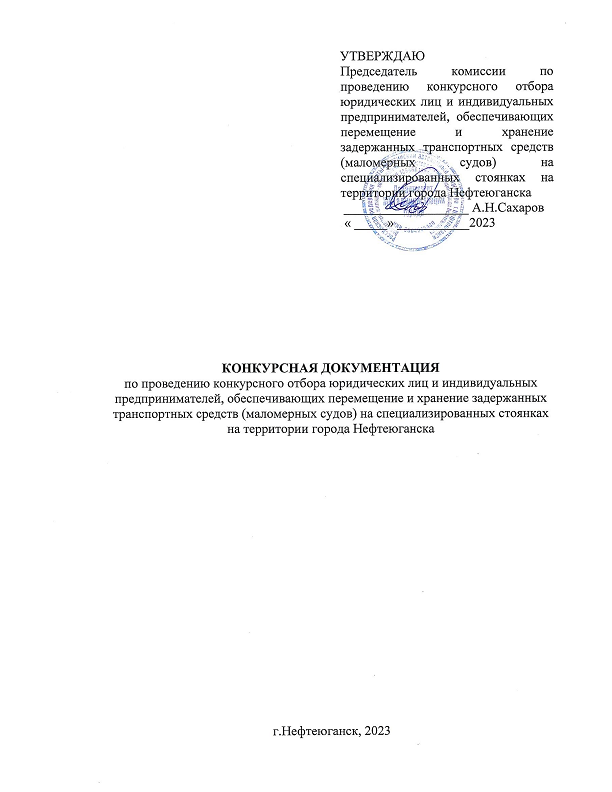 